EASA Form 17 Application Form 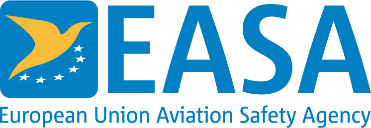 European Union Aviation Safety AgencyCanadian AMO application for initial / continuation of a Maintenance Approval in accordance with the Bilateral Agreement between the European Union and Canada on Civil Aviation Safety.EASA Form 17Page 1 of 2For the Applicant:         Aircraft Rated:   □                   Component Rated:    □Note: In the context of this agreement, when the component rated AMO’s Certificate includes an aircraft rating, they must apply as an aircraft rated AMO1. CAR 573 AMO name: 			CAR 573 certificate number:2. Address of AMO:3. Mailing Address (if different from 2 above):4. Tel:                                            Fax:                                     Main Contact E-mail: For the Applicant:         Aircraft Rated:   □                   Component Rated:    □Note: In the context of this agreement, when the component rated AMO’s Certificate includes an aircraft rating, they must apply as an aircraft rated AMO1. CAR 573 AMO name: 			CAR 573 certificate number:2. Address of AMO:3. Mailing Address (if different from 2 above):4. Tel:                                            Fax:                                     Main Contact E-mail: 5. Please select the type of application and complete the section 6 of the Form  17a. Initial   □         b. Continuation   □         c. Change   □         (in case of continuation and or change) EASA Part 145 approval number: EASA.145.______         5. Please select the type of application and complete the section 6 of the Form  17a. Initial   □         b. Continuation   □         c. Change   □         (in case of continuation and or change) EASA Part 145 approval number: EASA.145.______         6. Application:I wish to apply on behalf of this AMO for an approval to perform maintenance on EU products in accordance with the Agreement concluded between the European Union and Canada on Civil Aviation Safety.I understand that a maintenance approval granted under the terms and conditions of the bilateral agreement between the European Union and Canada is subject to the fees described in the European Commission Regulation (EU) No 319/2014 (1) and that failure to demonstrate continued compliance to Fees and Charges regulation may result in the invalidity of an initial application or in the revocation of an existing maintenance approval.I additionally understand that no technical investigation in relation with an initial application to a maintenance approval will be carried out until payment of applicable fees has been honoured (2).Date:Name & Signature of the AMO Accountable Executive:Note: This application form shall be addressed to the AMO’s TCCA Principal Maintenance Inspector, together with documents supporting the application, and in particular the EASA Supplement to the AMO Maintenance Policy Manual.6. Application:I wish to apply on behalf of this AMO for an approval to perform maintenance on EU products in accordance with the Agreement concluded between the European Union and Canada on Civil Aviation Safety.I understand that a maintenance approval granted under the terms and conditions of the bilateral agreement between the European Union and Canada is subject to the fees described in the European Commission Regulation (EU) No 319/2014 (1) and that failure to demonstrate continued compliance to Fees and Charges regulation may result in the invalidity of an initial application or in the revocation of an existing maintenance approval.I additionally understand that no technical investigation in relation with an initial application to a maintenance approval will be carried out until payment of applicable fees has been honoured (2).Date:Name & Signature of the AMO Accountable Executive:Note: This application form shall be addressed to the AMO’s TCCA Principal Maintenance Inspector, together with documents supporting the application, and in particular the EASA Supplement to the AMO Maintenance Policy Manual.For TCCA Inspector: Please process this application in accordance with SI 573-002For TCCA Inspector: Please process this application in accordance with SI 573-002European Union Aviation Safety AgencyCanadian AMO application for initial / continuation of a Maintenance Approval in accordance with the Bilateral Agreement between the European Community and Canada on Civil Aviation Safety.EASA Form 17Page 2 of 2For EASA:7. Initial ApplicationEASA hereby confirms that the applicant: TCCA AMO #___________, has paid the fees in relation with the above described application, and therefore EASA authorises the granting by TCCA of the EASA Part 145 approval:EASA.145.XXXXto perform maintenance on EU products once it has been satisfied compliance of the AMO to applicable regulatory requirements.Name:Date:Please forward this acknowledgement to:Transport Canada Civil AviationOperational AirworthinessStandards Branche-mail: TCCA-EASA@tc.gc.caFor EASA:7. Initial ApplicationEASA hereby confirms that the applicant: TCCA AMO #___________, has paid the fees in relation with the above described application, and therefore EASA authorises the granting by TCCA of the EASA Part 145 approval:EASA.145.XXXXto perform maintenance on EU products once it has been satisfied compliance of the AMO to applicable regulatory requirements.Name:Date:Please forward this acknowledgement to:Transport Canada Civil AviationOperational AirworthinessStandards Branche-mail: TCCA-EASA@tc.gc.ca8.To be filled by EASA in case of non-complianceEASA hereby informs TCCA that the applicant has failed to demonstrate compliance with the fees and charges and that the application/ continuation of the EASA Approval is rendered invalid.(This information is to be forwarded to Transport Canada at the above mentioned address)NameDate:8.To be filled by EASA in case of non-complianceEASA hereby informs TCCA that the applicant has failed to demonstrate compliance with the fees and charges and that the application/ continuation of the EASA Approval is rendered invalid.(This information is to be forwarded to Transport Canada at the above mentioned address)NameDate:Note on fees and chargesFor information regarding the current fees and charges please refer to the EASA fees and charges regulation which can be found on the EASA web site www.easa.europa.euUpon receipt of an application Form 17 for initial approval, EASA will address to the applicant an invoice containing details related to payment methods.For continuation of EASA approval, EASA will invoice the applicant on an annual basis.Note on fees and chargesFor information regarding the current fees and charges please refer to the EASA fees and charges regulation which can be found on the EASA web site www.easa.europa.euUpon receipt of an application Form 17 for initial approval, EASA will address to the applicant an invoice containing details related to payment methods.For continuation of EASA approval, EASA will invoice the applicant on an annual basis.